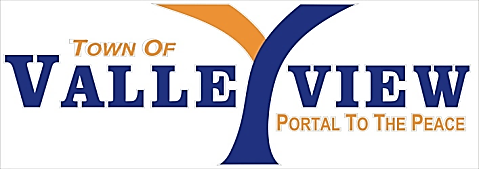 AGENDA MUNICIPAL PLANNING COMMISSION                                     May 10, 2023 @ 12:00 p.m.IN THE TOWN OF VALLEYVIEWCOUNCIL CHAMBERSA small town with big economic opportunities, Valleyview is on the way up!A small town with big economic opportunities, Valleyview is on the way up!A small town with big economic opportunities, Valleyview is on the way up!A small town with big economic opportunities, Valleyview is on the way up!A small town with big economic opportunities, Valleyview is on the way up!1.1.CALL TO ORDERCALL TO ORDER2.2.ACCEPTANCE OF AGENDA (adds & deletes)ACCEPTANCE OF AGENDA (adds & deletes)3.3.ADOPTION OF MINUTES3.1     Minutes 23-03 from the Municipal Planning Commission meeting held on 
          Wednesday, April 19, 2023;ADOPTION OF MINUTES3.1     Minutes 23-03 from the Municipal Planning Commission meeting held on 
          Wednesday, April 19, 2023;4.4.OLD BUSINESSOLD BUSINESS5.5.NEW BUSINESSNEW BUSINESS6.6.APPLICATIONS
Request Permission for a variance on the QSR drive through at 807 Highway Street on Lots 4C, Block 2, Plan 0221408. See attached report.APPLICATIONS
Request Permission for a variance on the QSR drive through at 807 Highway Street on Lots 4C, Block 2, Plan 0221408. See attached report.7.7.NEW BUSINESS/INFORMATIONNEW BUSINESS/INFORMATION8.ADJOURNMENT ADJOURNMENT 